บัณฑิตศึกษา									          คณะเทคนิคการแพทย์Graduate Study							                              Faculty of Associated Medical Sciences												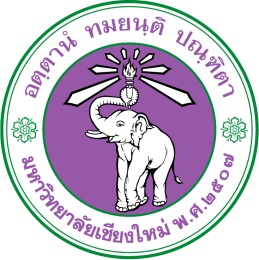 แบบฟอร์มเสนอหัวข้อและโครงร่างดุษฎีนิพนธ์Ph.D. Dissertation/Thesis Title and Proposal Approval Request Formเรื่อง	ขอเสนอหัวข้อและโครงร่างเพื่อทำดุษฎีนิพนธ์Matter	Approval of the Title and Proposal for doing Ph.D. Dissertation/Thesis เรียน	ประธานกรรมการบริหารหลักสูตรบัณฑิตศึกษา ประจำสาขาวิชาวิทยาศาสตร์ชีวการแพทย์To	Graduate Study Administrative Committees Program in Biomedical Science	ข้าพเจ้า        	นามสกุล       	I’m	Last nameรหัสประจำตัว       	หมายเลขโทรศัพท์     -   -    Student Code	Telephone No.E-mail:       นักศึกษาระดับปริญญาเอก	สาขาวิชาวิทยาศาสตร์ชีวการแพทย์Studying in Doctoral Degree 	Program in Biomedical Science หลักสูตร	 ปกติ	 นานาชาติ	 อื่นๆ       	แบบ	Program: 	       	Regular 	International	Other	Typeมีความประสงค์ขอเสนอหัวข้อและโครงร่างเพื่อทำดุษฎีนิพนธ์ ในหัวข้อเรื่องwould like to Approval of the Title and Proposal for doing Ph.D. Dissertation/Thesis with the Titleโดยมีคณะกรรมการดังนี้ (Under the Advisory Committees are: )	1.	     	ประธาน (Chairman)	2.	     	กรรมการ (Committee)	3.	     	กรรมการ (Committee)	4.	     	กรรมการ (Committee)	5.	     	กรรมการ (Committee)โดยได้	 ผ่านเงื่อนไขภาษาต่างประเทศ      	คะแนน      has passed Foreign Language Test (TOEFL/IELTS/TEGS, etc. – Specify with Score	จึงเรียนมาเพื่อโปรดพิจารณาอนุมัติ 		Details Shown in the attached proposalลงนาม (นักศึกษา) ................................................Sign (student)                ......../..................../.............(นักศึกษาส่งโครงร่างดุษฎีนิพนธ์ ล่วงหน้า 2 สัปดาห์ ก่อนการเสนอหัวข้อและโครงร่างดุษฎินพธ์)The Students should be submitted proposal at least two weeks prior the day of presentationภาษาไทย (Title in Thai)      ภาษาไทย (Title in Thai)      ภาษาอังกฤษ (Title in English)      ภาษาอังกฤษ (Title in English)      วันที่ (on Date)       เวลา (Time)      	น.สถานที่ (Location)     สถานที่ (Location)     ความเห็นอาจารย์ที่ปรึกษา/ผู้กำกับดูแล (Advisor/Advisor in Charge’s Comments)..............................................................................................................................................................................     ลงนาม ..............................................................      Sign     	(     )                       .........../............../.............